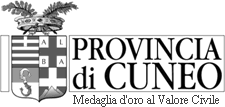 DICHIARAZIONE ARREDI E ATTREZZATUREAUTOSCUOLAALLA PROVINCIA DI CUNEOUFFICIO TRASPORTI E SERVIZI ALLA PERSONASETTORE SUPPORTO AL TERRITORIOCorso Nizza 21CUNEOIl presente modulo contiene delle autocertificazioni rese ai sensi degli artt. 46 e 47 del D.P.R 28.12.2000, n.445. Il sottoscrittore è consapevole delle sanzioni penali e amministrative previste in caso di dichiarazioni false, falsità degli atti, uso o esibizione di atti falsi o contenenti dati non rispondenti a verità. Il sottoscrittore dichiara di rendere i dati sotto la propria responsabilità ed è consapevole che l’amministrazione procederà ai controlli previsti dall’art. 71 del D.P.R. richiamato. QUADRO A: DATI ANAGRAFICI DEL TITOLARE/LEGALE RAPPRESENTANTEIl/la sottoscritto/a ________________________________________________________________________titolare/ legale rappresentante della Autoscuola:______________________________________________________________________________________con sede in _______________________ (____) via _____________________________________ n. _____DICHIARAQUADRO A: ARREDI E ATTREZZATURE (art. 4 del D.M. 17 maggio 1995 n. 317)[ ] che l'arredo dell'aula d'insegnamento è costituito almeno dai seguenti elementi:A) una cattedra o un tavolo per l'insegnanteB) una lavagna di m. 1,10 x 0,80 o lavagna luminosa (solo se non in possesso di supporti audiovisivi o  multimediali)C) posti a sedere per gli allievi in proporzione alla disponibilità di superficieQUADRO B: MATERIALE PER LEZIONI TEORICHE (art. 5 del D.M. 17 maggio 1995 n. 317)[ ] che il materiale didattico per l'insegnamento teorico è costituito dal materiale elencato nel comma 1 dell’art. 5 del D.M. n. 317/1995:a) una serie di cartelli con le segnalazioni stradali: segnaletica verticale, segnaletica orizzontale,  segnaletica luminosab) un quadro elettrico con impianto di illuminazione degli autoveicoli e dei motoveicolic) tavole raffiguranti le cinture di sicurezza, il casco e la loro funzioned) tavole raffiguranti i dispositivi per ridurre l'inquinamento atmosfericoe) tavole raffiguranti gli interventi di primo soccorsof) pannelli ovvero tavole relativi al trasporto di merci pericolose e carichi sporgentig) una serie di tavole raffiguranti i principali organi del motore, gli impianti di raffreddamento, di lubrificazione, di accensione, il carburatore, la pompa d'iniezione, gli elementi frenanti, le sospensioni, a struttura della carrozzeria degli autoveicoli, la struttura dei motoveicolih) un gruppo motore a scoppio e uno diesel anche in scala ridotta pur se monocilindrico, sezionato, dove siano evidenziati il monoblocco, l'impianto di raffreddamento e di lubrificazione; un cambio e freni idraulici; le sospensioni, una ruota con pneumatico sezionato, una pompa di iniezione sezionatai) una serie di cartelli raffiguranti il motore diesel, l'iniezione, l'alimentazione, il servosterzo, l'idroguida, gli impianti e gli elementi frenanti dei veicoli industrialil) una serie di cartelli raffiguranti gli organi di traino dei veicoli industriali, le loro sospensioni, gli organi di frenatura dei rimorchi, la diversa classificazione di detti veicolim) elementi frenanti sia il freno misto che per quello del tipo ad aria compressa, compresi gli elementi di frenatura del rimorchioIl materiale didattico di cui al comma 1 può essere sostituito da supporti audiovisivi o multimediali, la cui conformità ai programmi è dichiarata dal titolare/legale rappresentante.[ ] che l’autoscuola dispone dei seguenti supporti audiovisivi o multimediali conformi ai programmi come previsto dal  comma 2 dell’art. 5 del D.M. n. 317/1995:software _______________________________________ programma ______________________________contratto di licenza _______________________________________________________________________Non sono ammessi corsi con il sistema e-learning.Allega:copia contratto di licenza Data ______________________ Firma __________________________________________La sottoscrizione dell'istanza e delle dichiarazioni sostitutive allegate, rese ai sensi degli artt. 46 e 47 del D.P.R. 28/12/2000 n. 445non è soggetta ad autenticazione quando la firma viene apposta in presenza del dipendente addetto, previa esibizione del documentod'identità del sottoscrittore. In alternativa, l'istanza può anche essere spedita per mezzo del sistema postale e deve essereaccompagnata dalla fotocopia (fronte-retro) leggibile di un documento d'identità non scaduto.I dati conferiti saranno trattati nel rispetto dei principi di cui al regolamento UE n. 2016/679 e alla normativa nazionale vigente in materia